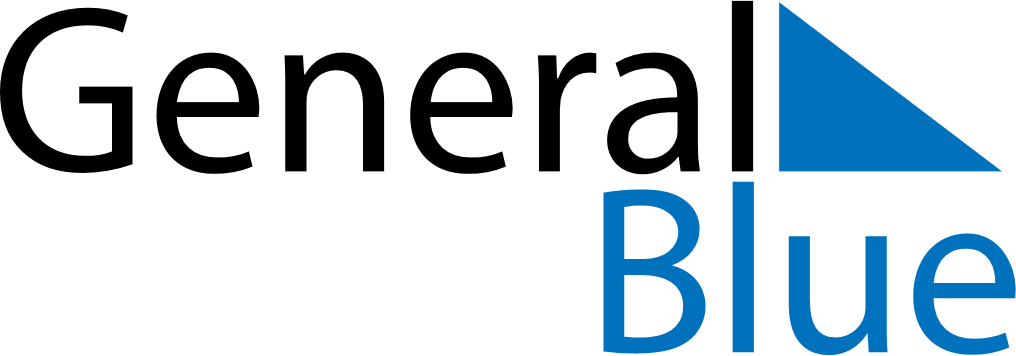 Daily PlannerAugust 29, 2021 - September 4, 2021Daily PlannerAugust 29, 2021 - September 4, 2021Daily PlannerAugust 29, 2021 - September 4, 2021Daily PlannerAugust 29, 2021 - September 4, 2021Daily PlannerAugust 29, 2021 - September 4, 2021Daily PlannerAugust 29, 2021 - September 4, 2021Daily Planner SundayAug 29MondayAug 30TuesdayAug 31WednesdaySep 01ThursdaySep 02 FridaySep 03 SaturdaySep 04MorningAfternoonEvening